                                                   MR FOUR SQUARE                                                                                         K FOGARTY 11 – 6 – 12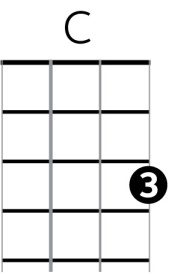 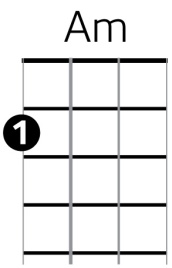 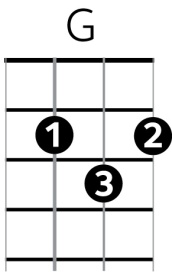 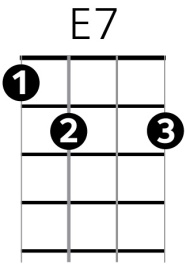 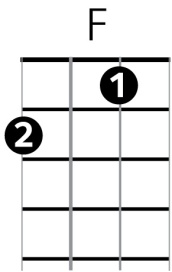 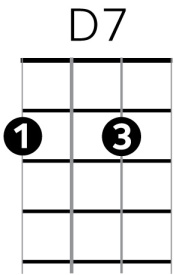 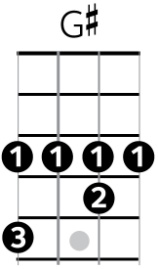 Chorus      C                           Am         G                      E7                   Am         Mr Four Square – the smile we know   standing proudly as the four winds blow           F       G                C             Am          F                  G          CTo the customer always loyal and true    Mr Four Square we love youVerse 1                       E7               We love your Tip top , Jelly top , Peanut-slabs they’re really fab  AmCrunchies bring the munchies too        D7    Your pineapple lumps are , kind of a - scrumptiousG                                       G#           G Your big ben pies bring a tear to my eyesChorus      C                           Am         GMr Four Square – the smile we know …..Verse 2                E7 So many supermarket-mark ups , wanting you to park up  AmStack n save n Countaround too               D7So many  big woppas , price droppers , Fridge Breath , More for Less, G                                            G#        G  Old World products    with a  use-by valueChorus X2      C                           Am         GMr Four Square – the smile we know               E7                   AmStanding proudly as the four winds blow           F       G                C             AmTo the customer always loyal and true      F                  G          C          AmMr Four Square we love you      F                 G                    CMr Four Square thumbs-up to you.    [ Poo-poopy-do ]